Name: ____________________________                        #: _________First Grade “Cultural Diversity Puppet” ProjectREPORT DUE: May 31, 2022Directions: With help from a parent, students will: Student will complete the attached report sheet. (where the family’s from, language spoken, draw and color the national dish, flag and the traditional clothing)Using the stencil, cut out and dress up your puppet with the traditional clothing of your culture. Glue/Attach the puppet on the back of the report sheet. (See examples below)Place the puppet inside the Ziploc with your number. *****Return this sheet with your project for full credit! (+ 3pts)Parent Signature: (+ 2pts) _______________________________________ This counts towards your Social Studies, Arts and Work Habits grade: 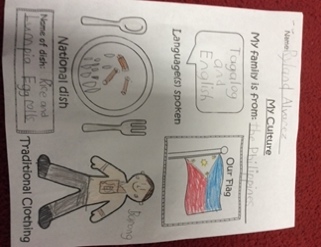 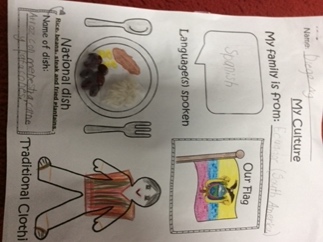 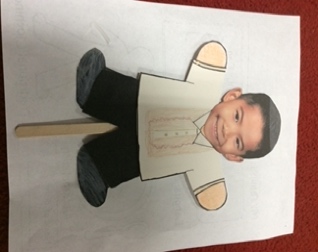 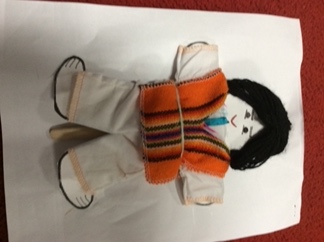 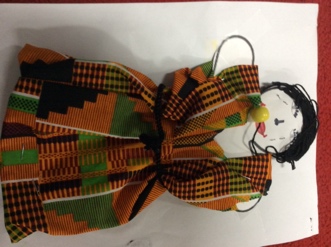 Report Sheet/10Following Directions/10Creativity/10Neatness/5Presentation /5Listening to others/5Bonus pts= 5 (with parent’s signature & rubric returned)/5Total Points/50